emco DIPLOMATE Origine avec revêtement reps et brossesType 517 RBDescriptif type :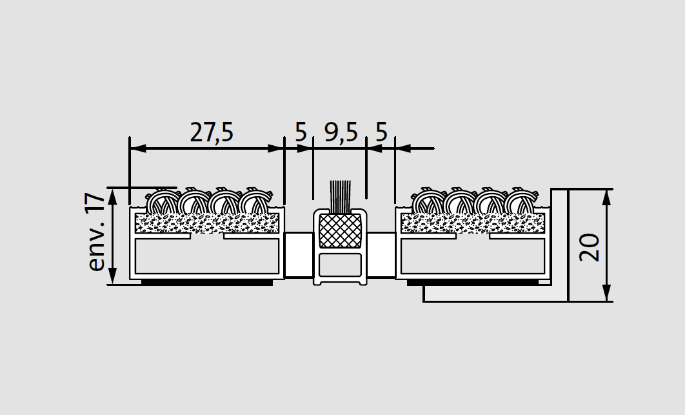 Diplomate Origine 517 RBFourniture et pose d’un tapis d’entrée enroulable, fabriqué sur mesure et d'un cadre à sceller de hauteur 20mm.Type « Diplomate Origine 517 RB » de chez emco. Tapis ouvert et enroulable de hauteur 17mm, composé :De profilés aluminium (l 27,5 mm x h 17mm) à l’épreuve du gauchissement avec isolation phonique en sous-face pour une mise en œuvre dans un décaissé de fosse. Les profilés sont liés par des câbles en acier zingué enrobés d’une gaine PVC.D’un revêtement reps gros denier et un profilé brosse intercalé, résistant à l'usure, imputrescible et absorbant avec une propriété antidérapante R11 selon DIN 51130.Sa structure carrossable permet de résister jusqu’à 2000 passages/ jour de fauteuils roulants, poussettes, chariots à roulettes et répond aux normes accessibilités.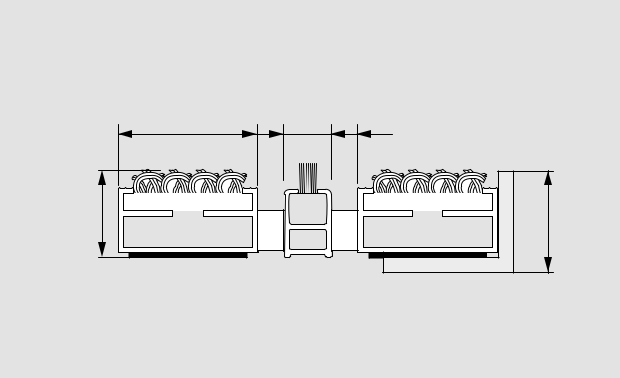 Type 522 RBDescriptif type :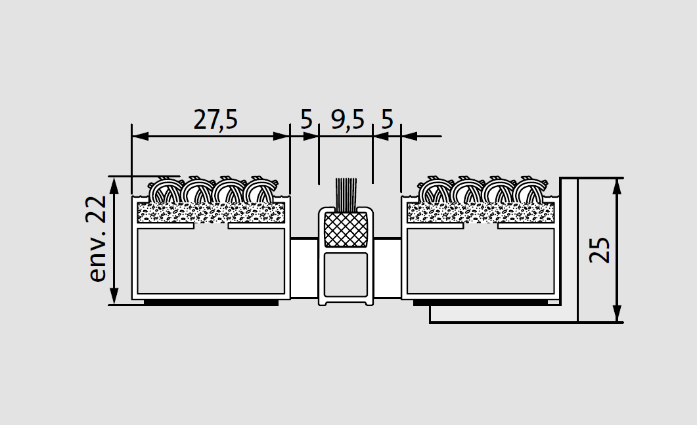 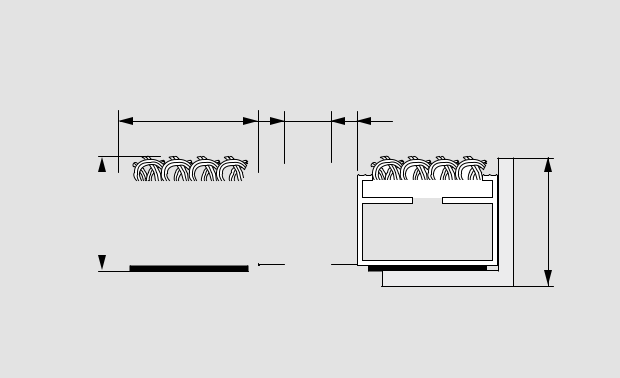 Diplomate Origine 522 RBFourniture et pose d’un tapis d’entrée enroulable, fabriqué sur mesure et d'un cadre à sceller de hauteur 25mm.Type « Diplomate Origine 522 RB » de chez emco. Tapis ouvert et enroulable de hauteur 22mm, composé :De profilés aluminium (l 27,5 mm x h 22mm) à l’épreuve du gauchissement avec isolation phonique en sous-face pour une mise en œuvre dans un décaissé de fosse. Les profilés sont liés par des câbles en acier zingué enrobés d’une gaine PVC.D’un revêtement reps gros denier et un profilé brosse intercalé, résistant à l'usure, imputrescible et absorbant avec une propriété antidérapante R11 selon DIN 51130.  , 	 , Sa structure carrossable permet de résister jusqu’à 2000 passages/jour de fauteuils roulants, poussettes, chariots à roulettes et répondaux normes accessibilités.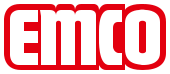 Sous réserve de modifications techniquesemco France SAS · 8 Rue des Perrières ZI · 39700 Dampierre / FR · Tel. (+33) 03 84 80 16 20 · Fax (+33) 03 84 80 16 21 · info@emco.fr · www.emco.fr  ,  , env.env.  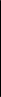 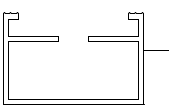 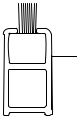 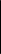 